Statistical Analysis PlanStudy title :MANGO = Modelling an Alternative Nutrition Protocol Generalizable for Outpatient careIntroductionThis statistical analysis plan describes the statistical analyses to be carried out for the MANGO study main results. The plan covers the primary outcome (weight gain velocity) and those secondary outcomes that are planned to be published in the same scientific article including anthropometric and programmatic outcomes. Analysis of body composition data, food and nutrient intake data and micronutrient status data will not be included in this plan.Objectives for the main analysisThe main objective of the analysis of the primary outcomes to be covered in the 1st paper is to assess the safety and efficacy of the reduced dosage of RUTF in the treatment of uncomplicated SAM. Primary outcome:weight gain velocity (total and after 1st 2 weeks), comparing the 2 groupsSecondary outcomes:length of stay in the nutrition program, comparing the 2 groupsprogrammatic outcomes, comparing the recovery, referral, defaulter, non-response, lost-to-follow-up and death rate between the 2 groups severe adverse events in terms of differences in referral reasons and illnesses, comparing the 2 groups linear and MUAC growth rates during treatment, comparing the 2 groupsrelapse rate after discharge, comparing the 2 groupsStudy designThe MANGO study was designed to investigate the efficacy of a reduced dose of RUTF in the treatment of uncomplicated SAM in a randomised controlled trial setting recruiting children to 2 study arms: 1) intervention group that receives a reduced dose of RUTF from the 3rd treatment week onwards and 2) control group that receives the standard RUTF dose throughout the treatment period. The main outcome to be compared was chosen to be the weight gain velocity of the 2 groups of children from admission to discharge. The study was designed as a non-inferiority trial with a margin of 0.5g/kg/d to indicate non-inferiority from an estimated mean weight gain velocity of 3.5g/kg/d with a minimum acceptable weight gain velocity of 3.0g/kg/d. The sample size was calculated according to the primary outcome of non-inferiority of weight gain velocity by a margin of 0.5g/kg/d assuming a standard deviation of 2.6g/kg/d as per a preliminary analysis of programmatic data suggested, a power of 80% and a one-sided significance level α=0.05. This calculation gave an estimated sample of 335 children per arm. Accounting for 20% of loss to follow up the target sample size per group was fixed to 400. The study was conducted recruiting patients from 10 different health centres (HCs) by 2 research teams, each operating in 5 HCs. Patients were randomised individually at each HC according to a pre-defined block randomisation code list.HypothesisFollowing the non-inferiority design, the null hypothesis (H0) of the MANGO study asserts that the reduced dosage is not non-inferior to the standard treatment in terms of weight gain velocity. This includes any result where either the one-sided or the 2-sided 95%CI crosses the 0.5g/kg/d non-inferiority margin. Conversely, the alternative hypothesis (H1) of non-inferiority becomes true if the difference in weight gain velocity is less than 0.5g/kg/d including the lower bound of the one-sided 95% confidence interval (see Figure 1). Non-inferiority will be accepted only if the non-inferiority is proven and the intervention group reaches the minimum acceptable weight gain velocity of 3.0g/kg/d in both PP and ITT analysis (to be defined below). This also applies to sub-groups.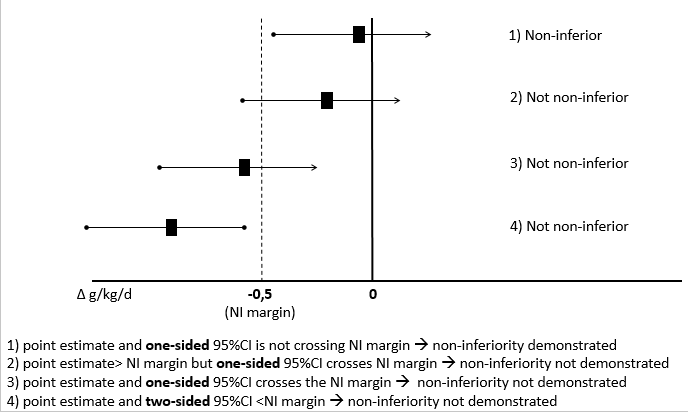 Figure 1: Possible outcomes of the non-inferiority hypothesisIntention to treat versus per protocol analysisAs per the recommendations for non-inferiority trials, both intention to treat (ITT) and per protocol (PP) analysis will be performed on the primary outcome of weight gain velocity with ITT being the primary analysis for hypothesis checking. Both ITT and PP will also be done for the variables relating to the primary outcome such as length of stay to provide further details on the possible underlying differences leading to different results in the ITT and PP analysis of the primary outcome. All other outcomes will be analysed on an ITT basis. The ITT analysis will be done based on all available cases including all randomised subjects who have available outcome data, regardless of possible protocol violation.The PP analysis will include children whose caregivers declare that they ingested >50% of the RUTF dose throughout the treatment, that had no unscheduled missed visits, that were not falsely discharged and that received the correct RUTF dose throughout treatment.Participant flow in the studyFigure 2 shows the format for presenting the flow of children during the four main stages of the trial (enrolment, allocation, follow-up and analysis). Children that present with SAM based on the anthropometric criteria of WHZ<-3 and/or MUAC<115 will be assed for eligibility by the study team and numbers of children excluded for pre-established reasons will be given. Children who are randomised but later discovered non-eligible based on wrong anthropometric diagnosis will be excluded as well. Once a discharge point is reached those children declared as recovered will continue to the post-discharge follow-up for evaluating relapse rates.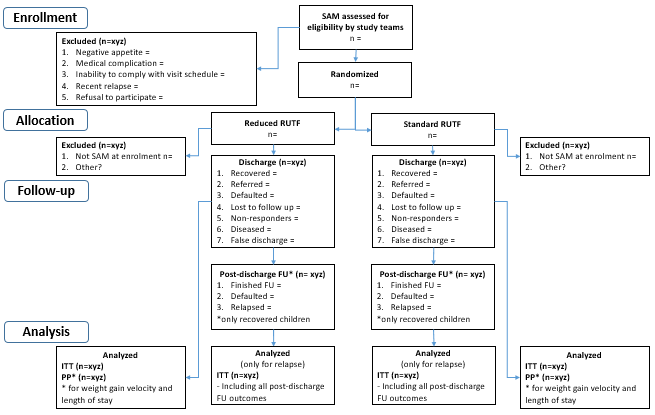 Figure 2: Flow of patients in the MANGO trialDescriptive statisticsDescriptive statistics will be reported on the characteristics of both groups included in the intention to treat analysis. Population characteristics (Table 7) will be reported by intervention group as proportions, means (SD), and median (25th- and 75th percentiles) as appropriate, with corresponding group size. Table 1: Description of baseline characteristics to be reported among the 2 groupsGeneral issues in the analysis of intervention effectsEffects are measured by comparing outcomes measured during or after the treatment period or post-discharge follow up between the 2 groups. We will estimate effects when possible; P-values, where reported, will be 2-sided unless otherwise mentioned. We will describe outcome variables by intervention groups as proportions, means (SD) and median (25th- and 75th percentiles) as appropriate, with corresponding group sizes. Intervention effects will be assessed as absolute differences (proportions and means) or relative differences in geometric means (variables with lognormal distributions) between groups. To facilitate interpretation, odds ratios resulting from these analyses will be converted to differences in proportions. To allow extrapolation of results to other settings, we will also consider reporting relative effects for binary outcomes (i.e. proportion ratios). Outcomes that are not normally distributed, even after log-transformation, will be compared using non-parametric tests (e.g. Mann-Whitney U test)Weight gain velocityWeight is measured at each visit twice and the mean weight of each participant at each visit will be used to model the mean weight at admission and discharge per group.Total weight gain velocity will be calculated as: weight gain velocity after the first 2 two weeks will be calculated as:Missing data on weight at 2nd visit will be estimated as interpolations between available data as Weight at visit 1+ 1/2 of the weight gain between visit 1 and visit 3 or Weight at visit 1 + 1/3 of the weight gain between visit 1 and visit 4 or Weight at admission + 2/3 of weight gain between admission and visit 3.The difference in weight gain velocity between the two groups will be analysed both for the weight gain from admission to discharge as well as the weight gained after the 1st two weeks of similar treatment among the 2 groups until discharge. In addition, the weekly evolution of weight gain among the 2 groups will be analysed at each visit and compared. Weekly weight gain will be calculated as mean weight gain of whole group (g) per mean weight at previous visit (kg) per 7 days:Table 2: Suggested statistical analysis for weight gain velocityLength of stayLength of stay will be calculated as days lapsed from the admission to the nutrition program until discharge. Separate analysis will be performed for the main discharge categories of recovered, referred and defaulted as these might have different lengths of stay that influence the ITT analysis: referrals and defaulters might have shorter lengths of stay thus reducing the overall LoS in ITT analysis, giving the wrong impression of a positive outcome. Table 3: Suggested statistical analysis for length of stayProgrammatic outcomesOutcome of the nutrition program is recorded as one of the following:RecoveryReferral to inpatient careNon-response to treatmentDefaulterLost to follow-up DeathFalse dischargeRecovery from SAM is declared based on anthropometric criteria following admission criteria. Thus children admitted with MUAC < 115mm (but WHZ-score ≥ -3) are discharged when their MUAC reaches 125mm or more over two consecutive visits and there is no illness. WHZ-score < -3 (but MUAC ≥ 115mm) are discharged when their WHZ-score reaches -2 or more over two consecutive visits and there is no illness. WHZ-score < -3 and MUAC < 115mm are discharged when their WHZ-score reaches -2 or more AND their MUAC reaches 125mm or more over two consecutive visits and there is no illness. Both admission and discharge Z-score categories will be declared based on field table readings with 5mm and 100g precisions in length/height and weight measurements respectively. Children that do not meet the recovery criteria over 16 weeks of treatment are declared non-responders. These include children that only meet the recovery criteria for the 1st time on the 16th visit or who are absent at 16th visit. Defaulters include children having missed 3 consecutive visits but where a contact has been successfully made to confirm the child alive. Upon contact, the reason for defaulting is enquired and answers categorised into 3: Reasons related to treatment (no need for treatment, the child appears to be healthy)Reasons related to capacity to come to visits (rain, no means of transport, field work, lack of time, moved from the study area)Reasons related to the study (too time consuming, too many procedures, spouse does not support participation, bad reception etc.)Lost-to-follow up (LTFU) on the contrary, include children having missed 3 consecutive visits but where a contact has not been successful in confirming the child alive. In a sensitivity analysis on the programmatic outcomes, lost-to-follow up will be placed first with the defaulters and then with the diseased to see if this influences the potential differences between the 2 groups. False discharge include children that 1) were discharged as recovered but upon verification did not meet the anthropometric discharge criteria twice or 2) were discharged referred due to weight loss or stagnant weight but did not meet the definition upon verification. Table 4: Suggested statistical analysis for programmatic outcomesSevere adverse events and illnessesSevere adverse events (SAE) are defined as medical complications requiring hospital admission of patients. Thus they can be considered a sub-category of the referrals to inpatient including all but weight related reasons for referral. The initial categories of referrals to inpatient care are:Development of edemaSevere Acute Respiratory Infection (ARI)Severe malariaDiarrhea with dehydrationPersistent diarrheaDysentery (diarrhea with blood)Fever> 39 °C or hypothermia <35 °CRepeated or constant vomiting Severe anemia (Hb level of <4 g / dl)Abscess or extensive skin lesionsVery weak, unconscious or apatheticConvulsions or discomfortNegative appetite*Weight loss for two (2) consecutive visitsWeight stagnant for three (3) consecutive visits*In practice, after admission, a negative appetite alone was judged not sufficient for referral and only led to effective referral when accompanied by another severe illness as defined aboveThus for the sake of the SAE analysis the referrals will be further categorised to: Medical complications (including initial referral categories 1-12)Weight loss defined as loss of ≥ 5% weight over 3 weeks without apparent illness explaining this (as per initial referral category 14)Stagnant weight gains defined as no more than 100g weight gain over 4 weeks without apparent illness explaining this (as per initial referral category 15)Illnesses are recorded at each visit as reported by the caregiver concerning any days with illness during the past week. Both the type of illness as well as the estimated number of days that the child has suffered from the illness are recorded. Thus both the frequency (at how many visits is there an illness reported for the past week) and the total number of days with illness during the treatment can be estimated and compared. Only illnesses reported after admission from first treatment visit onwards will be accounted for.Table 5: Suggested statistical analysis for severe adverse events & illnessesLinear and MUAC growth velocityHeight/length and MUAC measurements are recorded at each visit twice and their mean will be used to calculate the growth velocity during the study from admission to discharge regardless of exit category. Weekly linear and MUAC gain velocity will also be modelled per visit and per group.If a child switches from recumbent length measurement to standing height measurement during the study, 7 mm will be added to the exit height to standardise start and end measurements to the same scale of recumbent length.  Alternatively, if a child switches from standing height to recumbent length, 7 mm will be distracted from the exit measure.Table 6: Suggested statistical analysis for linear and MUAC growth velocityRelapse rateRelapse rate will be calculated over the number of children discharged recovered from the initial SAM treatment and who then continued to a 3 month long follow up. Four possible end points are noted for these children:Finished the 3-month follow up without relapsingDefaulted during the 3-month follow upAbsent only at the last follow up visitRelapsed to SAM during the 3-month follow up periodRelapse to SAM is defined as presenting a WHZ<-3, a MUAC<115mm or any grade of bilateral oedema. Table 7: Suggested statistical analysis for relapse rateVersionDateUpdate concerningClarification to update110/8/2018230/1/20191) False discharge2) Per protocol (PP) definition1) Adding a false discharge category for those children that were falsely discharged as recovered or referred with weight loss or stagnant weight where they should have not been.2) Previously: PP defined as recovered, non-response or deceased Now: PP defined only via adherence & respect of protocol with 1) acceptable intake of RUTF, 2) no missed visits, 3) no false discharge, 4) receiving the right RUTF dose315/6/2019Interaction terms & outcomes tests for interactionsUpon revision of the manuscript submitted to peer review and following the comments received, a revision of the analysis plan was made concerning the interaction terms included in the analysis and the outcomes tested for those interactions in order to limit the risk of false positives with multiple testing. In the final analysis plan, only 5 interaction terms were tested for (those pre-specified in the protocol) and only 4 key outcomes were tested for these interactions. Final interaction terms:SexAgeMUAC category at admissionWHZ category at admissionStunting status at admissionOutcomes tested for interactions:Weight gain velocityRecoveryLength of stayHeight gain velocityVariableTypeUnits/categoriesAgecontinuousMonthsSexbinary%male:%femaleWeightcontinuousKgHeightcontinuousCmMUACcontinuousMmWHZcontinuousSDHAZcontinuousSDWAZcontinuousSDUrban (%)binary%urban:%ruralRural Wealth index (pc1)continuousUrban wealth index (pc2)ContinuousMaternal agecontinuousyearsMaternal educationbinary% with no formal educationEthnic groupcategorical%gourmanché; % mossi; %peulHFIAS scoreordinal% food secure; % mildly food insecure; % moderately food insecure; % severely food insecureEnd pointPrimary analysisExtra analysisTotal weight gain velocity from admission to dischargeNon-inferiority:Linear mixed effects model of log transformed data* (see below)1-sided test (α=0.05)Both ITT & PP(see below)Total weight gain velocity from admission to dischargeDifference between control and intervention:Linear mixed effects model on log transformed data*2-sided test (α=0.05)both ITT and PPSeparately for recovered onlyFixed effects: InterventionRandom effects: research teamstudy siteTest for interaction (only ITT):Potential effect modifierssexage category at admission (<12months/≥12months), MUAC category at admission (<115mm /≥115mm)WHZ category at admission (<-3 / ≥-3)Stunting status at admission (HAZ<-2 / HAZ≥-2)If interaction: sub-group analysisAdjusted model:Potential confounders:sexage at admission admission weight, admission MUAC, admission height,admission WHZ-score, month of admission,wealth score,length of stay in treatmentWeight gain velocity after 1st 2 weeksSame as aboveSame as aboveWeekly weight gain velocityDifference between control and intervention:Linear mixed effects model on log transformed data2-sided test (α=0.05)ITTFixed effects: InterventionRandom effects: Research teamStudy siteParticipant IDAdjusted model:Potential confounders:sexage at admission admission weight, admission MUAC, admission height,admission WHZ-score, month of admission,wealth score,length of stay in treatmentEnd pointPrimary analysisExtra analysisLength of stayDifference between control and intervention:Linear mixed effects model2-sided testboth ITT and PP (because will inform the possible difference in WGV)Separately for recovered, referred and defaultedFixed effects: InterventionRandom effects: research team, study siteTest for interaction (only ITT):Potential effect modifiers: sex,age category at admission (<12months/≥12months),MUAC category at admission (<115mm /≥115mm)WHZ category at admission (<-3 / ≥-3)Stunting status at admission (HAZ<-2 / HAZ≥-2)If interaction: sub-group analysisAdjusted model:Potential confounders:Sex,age at admission,admission weight, admission MUAC, admission height,admission WHZ-score, month of admission,wealth score,length of stay in treatment End pointPrimary analysisExtra analysisProgrammatic outcomes: - recovery, - referral, - defaulter, - lost to follow up,- non-response, - death,- false dischargeDifference between control and interventionLogistical mixed effects regression model2-sided testITT & PPSeparately for each outcomeSensitivity analysis with LTFU categorised into defaulters versus diseasedFixed effects: InterventionRandom effects: research team,study siteTest for interaction (recovery only):Potential effect modifiers: sex,age category at admission (<12months/≥12months),MUAC category at admission (<115mm /≥115mm)WHZ category at admission (<-3 / ≥-3)Stunting status at admission (HAZ<-2 / HAZ≥-2)If interaction: sub-group analysisAdjusted model:Potential confounders:sexage at admission admission weight, admission MUAC, admission height,admission WHZ-score, month of admission,wealth score,length of stay in treatmentDefaulter reason- treatment related- capability related- study relatedDifference between control and interventionChi-squareEnd pointPrimary analysisExtra analysisSevere adverse events (i.e. referrals for medical complications)Difference between control and interventionChi-square test (or no tests if too few observations)2-sided testITTSeparately for each main referral category (medical complication, weight loss and stagnant weight)If difference in total number  separately for each medical complicationAdjusted model:Potential confounders:sexage at admission admission weight, admission MUAC, admission height,admission WHZ-score, month of admission,wealth score,length of stay in treatmentFrequency of illnesses(number of visits upon which an illness is reported during the past week)Difference between control and interventionLinear mixed effects regression model2-sided testITTFixed effects: InterventionRandom effects: research team,study siteIf difference found: analysis per illnessDays with illness(total number)Difference between control and interventionLinear mixed effects regression model2-sided testITTFixed effects: InterventionRandom effects: research team,study siteIf difference found: analysis per illnessEnd pointPrimary analysisExtra analysisLinear growth velocity during treatmentDifference between control and intervention:Linear mixed effects model (on log transformed data if data is not normally distributed) 2-sided testITT & PPFixed effects: InterventionRandom effects: research team,study siteTest for interaction:Potential effect modifiers: sex,age category at admission (<12months/≥12months),MUAC category at admission (<115mm /≥115mm)WHZ category at admission (<-3 / ≥-3)Stunting status at admission (HAZ<-2 / HAZ≥-2)If interaction: sub-group analysisAdjusted model:Potential confounders:sexage at admission admission weight, admission MUAC, admission height,admission WHZ-score, month of admission,wealth score,length of stay in treatmentWeekly linear growth velocity during treatmentDifference between control and intervention:Linear mixed effects model (on log transformed data if data is not normally distributed) 2-sided testITTFixed effects: InterventionRandom effects: research team,study siteParticipant IDAdjusted model:Potential confounders:sexage at admission admission weight, admission MUAC, admission height,admission WHZ-score, month of admission,wealth score,length of stay in treatmentMUAC growth velocity during treatmentDifference between control and intervention:Linear mixed effects model (on log transformed data if data is not normally distributed) 2-sided testITT & PPFixed effects: InterventionRandom effects: research team,study siteAdjusted model:Potential confounders:sexage at admission admission weight, admission MUAC, admission height,admission WHZ-score, month of admission,wealth score,length of stay in treatmentWeekly MUAC growth velocity during treatmentDifference between control and intervention:Linear mixed effects model (on log transformed data if data is not normally distributed) 2-sided testITTFixed effects: InterventionRandom effects: Research teamStudy siteParticipant IDAdjusted model:Potential confounders:sexage at admission admission weight, admission MUAC, admission height,admission WHZ-score, month of admission,wealth score,length of stay in treatmentEnd pointPrimary analysisExtra analysisRelapse to SAMDifference between control and intervention:Logistic mixed effects model2-sided testITTFixed effects: InterventionRandom effects: Research teamStudy siteAdjusted model:Potential confounders:sexage at admission admission weight, admission MUAC, admission height,admission WHZ-score, month of admission,wealth score,length of stay in treatment